декабря 2020 годаПРОКУРАТУРА СТАВРОПОЛЬСКОГО КРАЯ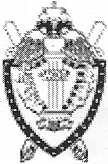 ПРОКУРАТУРА
города СтаврополяПрокурор разъясняетКак сохранить следы на месте преступления.Если вы стали очевидцем совершённого преступления или правонарушения, а также, если оно совершено в отношении вас, незамедлительно сообщайте об этом по телефонам дежурной части УМВД России по г. Ставрополю: 02, 112, а также по телефону доверия ГУ МВД России по Ставропольскому краю: 8-800-100-26-26.Для обеспечения сохранности следов на месте происшествия, до приезда следственно-оперативной группы, необходимо:Ограничить доступ граждан на место происшествия, по возможности - обеспечить его охрану.Не проходить без веских на то оснований на место происшествия. Если основания для этого имеются (помощь раненому, ликвидация ЧС и т.п.), то необходимо надеть на обувь бахилы или полимерные пакеты.Ничего не трогать руками на месте происшествия и прилегающей к нему территории.Не затаптывать следы, возможно оставленные преступником, на месте происшествия и прилегающей к нему территории.Не переставлять предметы мебели и обстановки. Если на месте находятся предметы, на которых предположительно могут иметься следы рук или одежды, то нужно исключить попадание на них атмосферных осадков и иного воздействия извне, т.е накрыть непромокаемым материалом (полиэтиленом, предметом из пластика или металла, если таких не имеется - картонными коробками или другими подручными предметами). При этом должен быть исключён контакт между предметом со следами и укрывным материалом.Если вы обнаружили на месте происшествия какие-либо предметы, предположительно оставленные преступниками (орудия взлома, одежду, документы, сигареты, зажигалки, обгоревшие спички, окурки и др.), наряду с исключением попадания на них атмосферных осадков и иного воздействия извне исключить любой биологический контакт с указанными предметами: не трогать руками, не чихать, не кашлять, в маленьком замкнутом пространстве использовать защитную одноразовую маску (для исключения утраты биологических следов).Не затаптывать следы обуви и АТС на месте происшествия и прилегающей к нему территории. Если вы обнаружили указанные следы, то нужно сохранить наиболее чёткие из них, т.е. не повредить самим, исключить попадание на них атмосферных осадков и иного воздействия извне.Не ремонтировать повреждённые окна и двери для исключения утраты следов орудий взлома.Если вы стали очевидцами преступления или происшествия, не оставайтесь равнодушными.Прокурор города Ставрополя старший советник юстиции